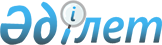 Солтүстік Қазақстан облысының Ақжар ауданында әлеуметтік көмек көрсетудің, оның мөлшерлерін белгілеудің және мұқтаж азаматтардың жекелеген санаттарының тізбесін айқындаудың қағидаларын бекіту туралы
					
			Күшін жойған
			
			
		
					Солтүстік Қазақстан облысы Ақжар аудандық мәслихатының 2014 жылғы 26 қарашадағы № 31-2 шешімі. Солтүстік Қазақстан облысының Әділет департаментінде 2015 жылғы 14 қаңтарда N 3061 болып тіркелді. Күші жойылды - Солтүстік Қазақстан облысы Ақжар ауданы мәслихатының 2015 жылғы 08 қыркүйектегі N 37-4 шешімімен      Ескерту. Күші жойылды - Солтүстік Қазақстан облысы Ақжар ауданы мәслихатының 08.09.2015 N 37-4 шешімімен (бұқаралық ақпарат құралдарында алғашқы ресми жарияланған күнінен кейін күнтізбелік он күн өткен соң қолданысқа енгізіледі).

       "Қазақстан Республикасындағы жергілікті мемлекеттік басқару және өзін-өзі басқару туралы" Қазақстан Республикасының 2001 жылғы 23 қаңтардағы Заңының 6-бабының 2-3-тармағына және "Әлеуметтік көмек көрсетудің, оның мөлшерлерін белгілеудің және мұқтаж азаматтардың жекелеген санаттарының тізбесін айқындаудың үлгілік қағидаларын бекіту туралы" Қазақстан Республикасы Үкіметінің 2013 жылғы 21 мамырдағы № 504 қаулысына сәйкес Солтүстік Қазақстан облысының Ақжар аудандық мәслихаты ШЕШТІ:

      1. Қоса беріліп отырған Солтүстік Қазақстан облысының Ақжар ауданында әлеуметтік көмек көрсетудің, оның мөлшерлерін белгілеудің және мұқтаж азаматтардың жекелеген санаттарының тізбесін айқындаудың қағидалары бекітілсін.

      2. "Солтүстік Қазақстан облысы Ақжар ауданында әлеуметтік көмек көрсетудің, оның мөлшерлерін белгілеудің және мұқтаж азаматтардың жекелеген санаттарының тізбесін айқындаудың қағидаларын бекіту туралы" Солтүстік Қазақстан облысы Ақжар аудандық мәслихатының 2014 жылғы 29 қаңтардағы № 20-1 шешімінің (Нормативтік құқықтық актілерді мемлекеттік тіркеу тізілімінде 2014 жылғы 27 ақпанда № 2572 тіркелген және 2014 жылғы 28 ақпанда № 11 "Ақжар-хабар" газетінде және 2014 жылғы 7-11 наурызда № 11 "Дала дидары" газетінде жарияланған) күші жойылды деп танылсын.

      3. Осы шешім бұқаралық ақпарат құралдарында алғашқы ресми жарияланған күнінен кейін күнтізбелік он күн өткен соң қолданысқа енгізіледі және 2014 жылғы 1 тамыздан бастап туындаған қатынастарға таралады.

 Солтүстік Қазақстан облысының Ақжар ауданында әлеуметтік көмек көрсетудің, оның мөлшерлерін белгілеудің және мұқтаж азаматтардың жекелеген санаттарының тізбесін айқындаудың қағидалары      1. Солтүстік Қазақстан облысының Ақжар ауданында әлеуметтік көмек көрсетудің, оның мөлшерлерін белгілеудің және мұқтаж азаматтардың жекелеген санаттарының тізбесін айқындаудың қағидалары (бұдан әрі - Қағидалар) "Қазақстан Республикасындағы жергілікті мемлекеттік басқару және өзін-өзі басқару туралы" Қазақстан Республикасының 2001 жылғы 23 қаңтардағы Заңының 6-бабының 2-3-тармақтарына және "Әлеуметтік көмек көрсетудің, оның мөлшерлерін белгілеудің және мұқтаж азаматтардың жекелеген санаттарының тізбесін айқындаудың үлгілік қағидаларын бекіту туралы" Қазақстан Республикасы Үкіметінің 2013 жылғы 21 мамырдағы № 504 қаулысына сәйкес әзірленді және Солтүстік Қазақстан облысының Ақжар ауданында әлеуметтік көмек көрсетудің, оның мөлшерлерін белгілеудің және мұқтаж азаматтардың жекелеген санаттарының тізбесін айқындаудың тәртібін белгілейді.

 1. Жалпы ережелер      2. Осы Қағидаларда пайдаланылатын негізгі терминдер мен ұғымдар:

      1) атаулы күндер – жалпы халықтық тарихи, рухани, мәдени маңызы бар және Қазақстан Республикасы тарихының барысына ықпал еткен оқиғалар;

      2) арнайы комиссия – өмірлік қиын жағдайдың туындауына байланысты әлеуметтік көмек көрсетуге үміткер адамның (отбасының) өтінішін қарау бойынша республикалық маңызы бар қала, астана, аудан (облыстық маңызы бар қала) әкімінің шешімімен құрылатын комиссия;

      3) ең төмен күнкөріс деңгейі – облыстардағы, республикалық маңызы бар қаладағы, астанадағы статистикалық органдар есептейтін мөлшері бойынша ең төмен тұтыну себетінің құнына тең, бір адамға қажетті ең төмен ақшалай кіріс;

      4) мереке күндері – Қазақстан Республикасының ұлттық және мемлекеттік мереке күндері;

      5) отбасының (азаматтың) жан басына шаққандағы орташа табысы – отбасының жиынтық табысының айына отбасының әрбір мүшесіне келетін үлесі;

      6) өмірлік қиын жағдай – азаматтың тыныс-тіршілігін объективті түрде бұзатын, ол оны өз бетінше еңсере алмайтын ахуал;

      7) уәкілетті орган – жергілікті бюджет есебінен қаржыландырылатын, әлеуметтік көмек көрсетуді жүзеге асыратын республикалық маңызы бар қаланың, астананың, ауданның (облыстық маңызы бар қаланың), қаладағы ауданның халықты әлеуметтік қорғау саласындағы атқарушы органы;

      8) уәкілетті ұйым – "Қазақстан Республикасы Еңбек және халықты әлеуметтік қорғау министрлігінің Зейнетақы төлеу жөніндегі мемлекеттік орталығы" республикалық мемлекеттік қазыналық кәсіпорны;

      9) учаскелік комиссия – әлеуметтік көмек алуға өтініш білдірген адамдардың (отбасылардың) материалдық жағдайына тексеру жүргізу және қорытындылар дайындау үшін тиісті әкімшілік-аумақтық бірлік әкімдерінің шешімімен құрылатын комиссия;

      10) шекті шама – әлеуметтік көмектің бекітілген ең жоғары мөлшері. 

      3. Осы Қағидалардың мақсаттары үшін әлеуметтік көмек ретінде Солтүстік Қазақстан облысы Ақжар ауданының әкімдігі мұқтаж азаматтардың жекелеген санаттарына (бұдан әрі – алушылар) өмірлік қиын жағдай туындаған жағдайда, сондай-ақ атаулы күндер мен мереке күндеріне ақшалай немесе заттай нысанда көрсететін көмек түсініледі.

      4. "Ұлы Отан соғысының қатысушылары мен мүгедектеріне және соларға теңестірілген адамдарға берілетін жеңілдіктер мен оларды әлеуметтік қорғау туралы" Қазақстан Республикасының 1995 жылғы 28 сәуірдегі Заңының 20-бабында және "Қазақстан Республикасында мүгедектерді әлеуметтік қорғау туралы" Қазақстан Республикасының 2005 жылғы 13 сәуірдегі Заңының 16-бабында көрсетілген адамдарға әлеуметтік көмек осы Қағидаларда көзделген тәртіппен көрсетіледі.

      5. Әлеуметтік көмек бір рет және (немесе) мерзімді (тоқсан сайын, жылына бір рет, екі жылда бір реттен артық емес) көрсетіледі.

      6. Әлеуметтік көмек көрсету үшін атаулы күндер мен мереке күндерінің тізбесі:

      1) 15 ақпан – "Ауған аумағынан әскерді шығару күні";

      2) 8 наурыз – "Халықаралық әйелдер күні";

      3) 26 сәуір – "Чернобыль атом электр стансасындағы апатты еске алу күні";

      4) 9 мамыр – "Жеңіс күні";

      5) 7 мамыр – "Отан қорғаушылар күні";

      6) 31 мамыр – "Саяси қуғын-сүргін және ашаршылық құрбандарын еске алу күні";

      7) 30 тамыз – "Қазақстан Республикасының Конституциясы күні".

      7. Арнайы және учаскелік комиссиялар өз қызметін ауылдық округ әкімі мен аудан әкімдігі бекітетін ережелердің негізінде жүзеге асырады.

      8. Осы Қағидалар Солтүстік Қазақстан облысы Ақжар ауданының аумағында тұрақты тұратын адамдарға таралады.

 2. Әлеуметтік көмек алушылар санаттарының тізбесін айқындау және әлеуметтік көмектің мөлшерлерін белгілеу тәртібі       9. Біржолғы әлеуметтік көмек атаулы күндер мен мереке күндеріне азаматтардың жекелеген санаттарына көрсетіледі:

      1) 15 ақпан – "Ауған аумағынан әскерді шығару күні":

      бұрынғы Кеңестік Социалистік Республикалар Одағы үкiмет органдарының шешiмдерiне сәйкес басқа мемлекеттiң аумақтарындағы ұрыс қимылдарына қатысқан - Совет Армиясының, Әскери-Теңiз флотының, Мемлекеттiк қауiпсiздiк комитетiнiң әскери қызметшiлерi, бұрынғы Кеңестік Социалистік Республикалар Одағы Iшкi iстер министрлiгiнiң қатардағы және басқарушы құрамының адамдары (әскери мамандар мен кеңесшiлердi қоса есептегенде); жаттығу жиындарына шақырылып, ұрыс қимылдары жүрiп жатқан кезде Ауғанстанға жiберiлген әскери мiндеттiлер; ұрыс қимылдары жүрiп жатқан осы елге жүк жеткiзу үшiн Ауғанстанға жiберiлген автомобиль батальондарының әскери қызметшiлерi; бұрынғы Кеңестік Социалистік Республикалар Одағының аумағынан Ауғанстанға жауынгерлiк тапсырмаларды орындау үшiн ұшулар жасаған ұшу құрамының әскери қызметшiлерi; Ауғанстандағы кеңес әскери құрамына қызмет көрсеткен жараланған, контузия алған немесе зақымданған, яки ұрыс қимылдарын қамтамасыз етуге қатысқаны үшiн бұрынғы Кеңестік Социалистік Республикалар Одағының ордендерiмен және медальдерiмен наградталған жұмысшылар мен қызметшiлер – 15 айлық есептік көрсеткіш мөлшерінде;

      бұрынғы Кеңестік Социалистік Республикалар Одағын қорғау кезiнде, әскери қызметтiң өзге де мiндеттерiн басқа уақытта орындау кезiнде жаралануы, контузия алуы, зақымдануы салдарынан немесе майданда болуына байланысты, сондай-ақ Ауғанстанда немесе ұрыс қимылдары жүргiзiлген басқа мемлекеттерде әскери мiндетiн өтеу кезiнде ауруға шалдығуы салдарынан мүгедек болған әскери қызметшiлер - 15 айлық есептік көрсеткіш мөлшерінде;

      басқа елдерде қимыл жасаған әскер құрамдарына қызмет көрсеткен және ұрыс қимылдарын жүргiзу кезiнде жаралануы, контузия алуы, зақымдануы салдарынан мүгедек болған тиiстi санаттағы жұмысшылар мен қызметшiлер - 15 айлық есептік көрсеткіш мөлшерінде;

      Ауғанстандағы немесе ұрыс қимылдары жүргiзiлген басқа мемлекеттердегi ұрыс қимылдары кезеңiнде жараланудың, контузия алудың, зақымданудың немесе ауруға шалдығудың салдарынан қаза тапқан (хабар-ошарсыз кеткен) немесе қайтыс болған әскери қызметшiлердiң отбасы - 15 айлық есептік көрсеткіш мөлшерінде;

      1979 жылдың 1 желтоқсаны мен 1989 жылдың желтоқсаны аралығында Ауғанстанға және ұрыс қимылдары жүрiп жатқан басқада мемлекеттерге жұмысқа жiберiлген жұмысшылар мен қызметшiлер - 15 айлық есептік көрсеткіш мөлшерінде;

      бұрынғы Кеңестік Социалистік Республикалар Одағы Мемлекет қауiпсiздiгi комитетiнiң Ауғанстанда уақытша, болған және совет әскерлерiнiң шектелген құрамына енбеген жұмысшылары мен қызметшiлерi - 15 айлық есептік көрсеткіш мөлшерінде;

      2) 8 наурыз – "Халықаралық әйелдер күні":

      "Алтын алқамен", "Күміс алқамен" марапаталған немесе бұрын "Ардақты ана" атағын алған, сондай-ақ І және ІІ дәрежелі "Ана даңқы" ордендерімен марапатталған көп балалы аналар - 5 айлық есептік көрсеткіш мөлшерінде;

      3) 26 сәуір – "Чернобыль атом электр стансасындағы апатты еске алу күні":

      1986-1987 жылдары Чернобыль атом электр стансасындағы апаттың, сондай-ақ азаматтық немесе әскери мақсаттағы объектiлердегi басқа да радиациялық апаттар мен авариялардың зардаптарын жоюға қатысқан, сондай-ақ ядролық сынақтар мен жаттығуларға тiкелей қатысқан адамдар - 15 айлық есептік көрсеткіш мөлшерінде;

      Чернобыль атом электр стансасындағы апаттың, азаматтық немесе әскери мақсаттағы объектiлердегi басқа да радиациялық апаттар мен авариялардың, ядролық қаруды сынаудың салдарынан мүгедек болған адамдар, сондай-ақ ата-анасының бiрiнiң радиациялық сәуле алуы себебiнен генетикалық жағынан мүгедек болып қалған олардың балалары - 15 айлық есептік көрсеткіш мөлшерінде;

      Чернобыль атом электр стансасындағы апаттың, азаматтық немесе әскери мақсаттағы объектiлердегi басқа да радиациялық апаттар мен авариялардың зардаптарын жою кезiнде қаза тапқан адамдардың отбасы - 15 айлық есептік көрсеткіш мөлшерінде;

      Чернобыль атом электр стансасындағы апаттың және азаматтық немесе әскери мақсаттағы объектiлердегi басқа да радиациялық апаттар мен авариялардың, ядролық сынаулардың салдарынан сәуле ауруына шалдығып қайтыс болғандардың, немесе өлiмi белгiленген тәртiппен солардың ықпалына байланысты болған мүгедектердiң, сондай-ақ азаматтардың отбасы - 15 айлық есептік көрсеткіш мөлшерінде;

      1988-1989 жылдардағы Чернобыль атом электр стансасындағы апаттың зардаптарын жоюға қатысушылардың, қоныс аудару күнінде құрсақта болған балаларды қоса алғанда, оқшаулау және көшіру аймағынан қоныс аударылғандардың (өз еркімен кеткендердің) және Қазақстан Республикасына қоныстанғандардың қатарындағы адамдар - 15 айлық есептік көрсеткіш мөлшерінде;

      4) 9 мамыр – "Жеңіс күні":

      Ұлы Отан соғысының қатысушылар мен мүгедектері – 50 айлық есептік көрсеткіш мөлшерінде (2015 жылғы 9 мамырды қоспағанда);

      қорғанысына қатысу майдандағы армия бөлiмдерiнiң әскери қызметшiлерi үшiн белгiленген жеңiлдiк шарттарымен зейнетақы тағайындау үшiн еңбек өткерген жылдарына 1998 жылғы 1 қаңтарға дейiн есептелдi қалаларда Ұлы Отан соғысы кезiнде қызмет атқарған әскери қызметшiлер, сондай-ақ бұрынғы Кеңестік Социалистік Республикалар Одағы iшкi iстер және мемлекеттiк қауiпсiздiк органдарының басшы және қатардағы құрамының адамдары - 5 айлық есептік көрсеткіш мөлшерінде;

      Ұлы Отан соғысы кезiнде майдандағы армия құрамына кiрген әскери бөлiмдерде, штабтарда, мекемелерде штаттық қызмет атқарған Совет Армиясының, Әскери-Теңiз Флотының, бұрынғы Кеңестік Социалистік Республикалар Одағының iшкi iстер және мемлекеттiк қауiпсiздiк әскерлерi мен органдарының ерiктi жалдама құрамаларының адамдары, яки сол кездерде қорғанысына қатысу майдандағы армия бөлiмдерiнiң әскери қызметшiлерi үшiн белгiленген жеңiлдiк шарттарымен зейнетақы тағайындау үшiн еңбек өткерген жылдарына 1998 жылғы 1 қаңтарға дейiн есептелеген қалаларда болған адамдар - 5 айлық есептік көрсеткіш мөлшерінде;

      Ұлы Отан соғысы кезiнде майдандағы армия мен флоттың құрамына кiрген бөлiмдердiң, штабтар мен мекемелердiң құрамында полк баласы (тәрбиеленушiсi) және теңiзшi бала ретiнде болғандар - 5 айлық есептік көрсеткіш мөлшерінде;

      екiншi дүниежүзiлiк соғыс жылдарында шетелдердiң аумағында фашистiк Германия мен оның одақтастарына қарсы ұрыс қимылдарына партизан отрядтары, астыртын топтар және басқа да антифашистiк құрамалар құрамында қатысқан адамдар - 5 айлық есептік көрсеткіш мөлшерінде;

      Қатынас жолдары халық комиссариаты, Байланыс халық комиссариаты арнайы құрамаларының, кәсiпшiлiк және көлiк кемелерiнiң жүзу құрамы мен авиацияның ұшу-көтеру құрамының, бұрынғы Кеңестік Социалистік Республикалар Одағы Балық өнеркәсiбi халық комиссариатының, Теңiз және өзен флотының, Солтүстiк теңiз және жолы Бас басқармасының ұшу-көтеру құрамының Ұлы Отан соғысы кезiнде әскери қызметшiлер жағдайына көшiрiлген және ұрыс майдандарының тылдағы шептерi, флоттардың оперативтiк аймақтары шегiнде майдандағы армия мен флот мүдделерiне орай мiндеттер атқарған қызметкерлерi, сондай-ақ Ұлы Отан соғысының бас кезiнде басқа мемлекеттердiң порттарында тұтқындалған көлiк флоты кемелерi экипаждарының мүшелерi - 5 айлық есептік көрсеткіш мөлшерінде;

      қоршаудағы кезеңiнде Ленинград қаласының кәсiпорындарында, мекемелерi мен ұйымдарында жұмыс iстеген және "Ленинградты қорғағаны үшiн" медалiмен әрi "Қоршаудағы Ленинград тұрғыны" белгiсiмен наградталған азаматтар - 5 айлық есептік көрсеткіш мөлшерінде;

      екiншi дүниежүзiлiк соғыс кезiнде фашистер мен олардың одақтастары құрған концлагерлердiң, геттолардың және басқа да ерiксiз ұстау орындарының жасы кәмелетке толмаған бұрынғы тұтқындары - 5 айлық есептік көрсеткіш мөлшерінде;

      әскери мiндетiн орындау кезiнде жаралануы, контузия алуы, зақымдануы салдарынан, яки майданда болуына немесе ұрыс қимылдары жүргiзiлген мемлекеттерде әскери мiндетiн орындауына байланысты ауруға шалдығуы салдарынан мүгедек болған бұрынғы Кеңестік Социалистік Республикалар Одағының мемлекеттік қауіпсіздік органдарының және ішкі істер органдарының басшы және қатардағы құрамындағы адамдар - 5 айлық есептік көрсеткіш мөлшерінде;

      1944 жылдың 1 қаңтарынан 1951 жылдың 31 желтоқсанына дейiнгi кезеңде Украин Кеңестік Социалистік Республикасы, Беларусь Кеңестік Социалистік Республикасы, Литва Кеңестік Социалистік Республикасы, Латыш Кеңестік Социалистік Республикасы, Эстон Кеңестік Социалистік Республикасы аумақтарында қимыл жасаған халықты қорғаушы истребительдiк батальондардың, взводтар мен отрядтардың жауынгерлерi мен командалық құрамы қатарында болған, осы батальондарда, взводтарда, отрядтарда қызмет мiндетiн атқаруға кезiнде жаралануы, контузия алуы немесе зақымдануы салдарынан мүгедек болған адамдар - 5 айлық есептік көрсеткіш мөлшерінде;

      Ұлы Отан соғысында қаза тапқан, жергiлiктi әуе қорғанысының объектiлердi өзiн-өзi қорғау топтары мен авариялық командаларының жеке құрамы қатарындағы адамдардың отбасы, Ленинград қаласының госпитальдерi мен ауруханаларында қаза тапқан қызметкерлердiң отбасы - 5 айлық есептік көрсеткіш мөлшерінде;

      қайтыс болған соғыс мүгедектерiнiң және соларға теңестiрiлген мүгедектердiң әйелдерi (күйеулерi), сондай-ақ қайтыс болған соғысқа қатысушылардың, партизандардың, астыртын күрес жүргiзген адамдардың, "Ленинградты қорғағаны үшiн" медалiмен және "Қоршаудағы Ленинград тұрғыны" белгiсiмен наградталған, жалпы ауруға шалдығудың, еңбек ету кезiнде зақым алуының нәтижесiнде және басқа себептерге (құқыққа қайшы келетiндерiнен басқаларына) байланысты мүгедек деп танылған азаматтардың екiншi рет некеге тұрмаған әйелдерi (күйеулерi) - 5 айлық есептік көрсеткіш мөлшерінде;

      Ұлы Отан соғысы жылдарында тылдағы қажырлы еңбегi және мінсiз әскери қызметi үшiн бұрынғы Кеңестік Социалистік Республикалар Одағының ордендерiмен және медальдерiмен наградталған адамдар - 5 айлық есептік көрсеткіш мөлшерінде (2015 жылғы 9 мамырды қоспағанда);

      4-1) 2015 жылдың 9 мамыры – "Жеңіс күні" (Жеңістің 70 жылдығын мерекелеу):

      Ұлы Отан соғысының қатысушылары мен мүгедектері - 100 айлық есептік көрсеткіш мөлшерінде;

      Ұлы Отан соғысы жылдарында тылдағы қажырлы еңбегi және мінсiз әскери қызметi үшiн бұрынғы Кеңестік Социалистік Республикалар Одағының ордендерiмен және медальдерiмен наградталған адамдар - 25 айлық есептік көрсеткіш мөлшерінде;

      5) 7 мамыр – "Отан қорғаушылар күні":

      бұрынғы Кеңестік Социалистік Республикалар Одағының Қорғаныс министрлiгiне, iшкi iстер және мемлекеттiк қауiпсiздiк органдарына әскери мiндетiн өтеу жиындарына шақырылған, қоғамға жат көрiнiстерге байланысты төтенше жағдайлар кезiнде қоғамдық тәртiптi сақтау жөнiндегi тапсырмаларды орындау барысында қаза тапқан (қайтыс болған) әскери қызметшiлердiң, басшы және қатардағы құрам адамдарының отбасы - 5 айлық есептік көрсеткіш мөлшерінде;

      бейбiт уақытта әскери қызметiн өткеру кезiнде қаза тапқан (қайтыс болған) әскери қызметшiлердiң отбасы - 5 айлық есептік көрсеткіш мөлшерінде;

      6) 31 мамыр – "Саяси қуғын-сүргін және ашаршылық құрбандарын еске алу күні":

      бұрынғы Кеңестік Социалистік Республикалар Одағы аумағында саяси құғын-сүргiндерге тiкелей ұшыраған және қазiргi уақытта Қазақстан Республикасының азаматы болып табылатын адамдар - 15 айлық есептік көрсеткіш мөлшерінде;

      Қазақстан Республикасының қазіргі аумағында өздеріне қуғын-сүргіндер қолданылғанға дейін тұрақты өмір сүрген адамдар мына төмендегі жағдайларда танылады:

      а) бұрынғы Кеңестік Социалистік Республикалар Одағынан тысқары жерлерде қуғын-сүргіндерді кеңес соттары мен басқа да органдардың қолдануы;

      б) екінші дүниежүзілік соғыс кезінде (жай адамдар мен әскери қызметшілерді) тұрақты армия әскери трибуналдарының айыптауы;

      в) Қазақстаннан тысқары жерлерде әскери қызмет атқару үшін шақырылғаннан кейін қуғын-сүргіндердің қолдануы;

      г) қуғын-сүргіндерді орталық одақтық органдар: Кеңестік Социалистік Республикалар Одағының Жоғарғы Соты мен оның сот алқаларының, Кеңестік Социалистік Республикалар Одағының Айрықша бас саяси Басқарма алқасының, Кеңестік Социалистік Республикалар Одағының Ішкі істер халық комиссариаты – Мемлекет Қауіпсіздігі министрлігі – Ішкі істер министірлігі жанындағы айрықша кеңестің, Кеңестік Социалистік Республикалар Одағының Прокуратурасы мен Кеңестік Социалистік Республикалар Одағының ішкі істер халық комиссариатының Тергеу Істері жөніндегі комиссиясының және басқа органдар шешімдері бойынша қолдануы;

      д) Қазақстандағы 1986 жылғы 17-18 желтоқсан оқиғаларына қатысқаны үшін, осы оқиғаларда қасақана адам өлтіргені және милиция қызметкерінің, халық жасақшысының өміріне қастандық жасағаны үшін сотталған, өздеріне қатысты қылмыстық істерді қайта қараудың қолданып жүрген тәртібі сақталатын адамдарды қоспағанда, қуғын-сүргіндердің қолданылуы жағдайларында танылуы - 15 айлық есептік көрсеткіш мөлшерінде;

      Кеңестік Социалистік Республикалар Одағы мемлекеттік өкіметтің жоғары органдарының құжаттары негізінде Қазақстанға және Қазақстаннан күштеу арқылы құқыққа қарсы қоныс аударуға ұшыраған тұлғалар - 15 айлық есептік көрсеткіш мөлшерінде;

      ата-аналармен немесе олардың орнындағы адамдармен бірге бас бостандығынан айыру орындарында, айдауда, жер аударуда немесе арнайы қоныс аударуда болған саяси қуғын-сүргіндер құрбандарының балалары, сондай-ақ қуғын-сүргін кезінде он сегіз жасқа толмаған және оның қолданылуы нәтижесінде ата-анасының қамқорлығынсыз қалған саяси қуғын-сүргіндер құрбандарының балалары - 3 айлық есептік көрсеткіш мөлшерінде;

      7) 30 тамыз – "Қазақстан Республикасының Конституциясы күні":

      Қазақстан Республикасына сіңірген ерекше еңбегі үшін зейнетақы тағайындалған адамдар, облыстық маңызы бар дербес зейнеткер мәртебесі бар зейнеткерлер, облыстың, қаланың (ауданның) құрметті азаматтары - 10 айлық есептік көрсеткіш мөлшерінде.

      10. табиғи зілзаланың немесе өрт салдарынан өмірлік қиын жағдай туындаған кезде әлеуметтік көмек:

      табиғи зілзаланың немесе өрт салдарынан өмірлік қиын жағдай туған күннен бастап алты айдан кешіктірмей жан басына шаққандағы орташа табысы 1,5 ең төмен күнкөріс деңгейінен аспайтын Солтүстік Қазақстан облысы Ақжар ауданының азаматтарына 60 айлық есептік көрсеткіш мөлшерінде біржолға көрсетіледі. 

      Бұл ретте азаматтарды өмірлік қиын жағдай туындаған кезде мұқтаждар санатына жатқызу үшін мыналар негіз болып табылады:

      1) жетімдік;

      2) ата-ана қамқорлығынсыз қалу;

      3) кәмелетке толмағандардың қадағалаусыз қалуы, оның ішінде девианттық мінез-құлық;

      4) үш жасқа дейінгі балалардың ерте психофизикалық дамуы мүмкіндіктерінің шектелуі;

      5) дене және (немесе) ақыл-ой мүмкіндіктеріне байланысты ағза функцияларының тұрақты бұзылуы; 

      6) әлеуметтік мәні бар аурулардың және айналасындағыларға қауіп төндіретін аурулардың салдарынан тыныс-тіршілігінің шектелуі; 

      7) жасының егде тартуына байланысты, ауруы және (немесе) мүгедектігі салдарынан өзіне-өзі күтім жасай алмауы;

      8) әлеуметтік бейімсіздікке және әлеуметтік депривацияға соқтырған қатыгездік;

      9) баспанасыздық (белгілі бір тұрғылықты жері жоқ адамдар);

      10) бас бостандығынан айыру орындарынан босау;

      11) қылмыстық-атқару инспекциясының пробация қызметінде есепте тұруы;

      12) табиғи зілзаланың немесе өрттің салдарынан азаматқа (отбасына) немесе оның мүлкіне зиян келтіру немесе әлеуметтік мәні бар аурудың болуы;

      13) бір еселік ең төмен күнкөріс деңгейінің мөлшерінде шектен аспайтын жан басына шаққандағы орташа табыстың болуы;

      14) Солтүстік Қазақстан облысының жоғары оқу орындарында оқитын Солтүстік Қазақстан облысы Ақжар ауданының аумағында тұратын аз қамтамасыз етілген отбасылардан шыққан азаматтарды жан басына шаққандағы орташа табысы 1,5 ең төмен күнкөріс деңгейінен аспайтын 86 айлық есептік көрсеткіш мөлшерінде оқу орнынан оқу жылының басына алынған анықтаманы ұсынуы бойынша;

      15) Солтүстік Қазақстан облысы Ақжар ауданының аумағында тұратын ұсынылған шот-фактураға сәйкес құнының мөлшерінде табысты есептемегенде тіс протездеуге (бағалы металдар мен металл керамикадан, металл акрилден жасалған протездерден басқа) 2 жылда бір реттен артық емес Ұлы Отан соғысының қатысушылары мен мүгедектерінің тіс протездеуге мұқтаж болуы;

      16) Солтүстік Қазақстан облысы Ақжар ауданының аумағында тұратын Ұлы Отан соғысының қатысушылары мен мүгедектеріне санаторлық–курорттық емделу құнының мөлшерінде табысты есептемегенде Қазақстан Республикасының санаторийлерінде және профилакторийлерінде санаторлық–курорттық емделуге жылына бір рет Ұлы Отан соғысының қатысушылары мен мүгедектерінің санаторлық–курорттық емделуге мұқтаж болуы;

      17) Солтүстік Қазақстан облысы Ақжар ауданының аумағында тұратын табысты есептемегенде коммуналдық қызметтерге төлем жасауға және отын сатып алуға жыл ішінде ай сайын 2 айлық есептік көрсеткіш мөлшерінде Ұлы Отан соғысының қатысушылары мен мүгедектерінің коммуналдық қызметтерге төлем жасауға және отын сатып алуға мұқтаж болуы; 

      18) Солтүстік Қазақстан облысы Ақжар ауданының аумағында тұратын туберкулезбен ауыратын адамдар денсаулық сақтау мекемелерінен анықтама ұсыну бойынша табысты есептемегенде тоқсан сайын 5 айлық есептік көрсеткіш мөлшерінде.

      Арнайы комиссия әлеуметтік көмек көрсету қажеттілігі туралы қорытынды шығарған кезде жергілікті өкілді органдар бекіткен азаматтарды мұқтаждар санатына жатқызу үшін негіздемелер тізбесін басшылыққа алады.

      11. Әрбір жекелеген жағдайда көрсетілетін әлеуметтік көмек мөлшерін арнайы комиссия айқындайды және оны әлеуметтік көмек көрсету қажеттілігі туралы қорытындыда көрсетеді.

 3. Әлеуметтік көмек көрсету тәртібі      12. Атаулы күндер мен мереке күндеріне әлеуметтік көмек алушылардан өтініштер талап етілмей уәкілетті ұйымның не өзге де ұйымдардың ұсынымы бойынша жергілікті атқарушы орган бекітетін тізім бойынша көрсетіледі.

      13. Өмірлік қиын жағдай туындаған кезде әлеуметтік көмек алу үшін өтініш беруші өзінің немесе отбасының атынан уәкілетті органға немесе ауылдық округ әкіміне өтінішке қоса мынадай құжаттарды:

      1) жеке басын куәландыратын құжатты;

      2) тұрақты тұрғылықты жері бойынша тіркелгенін растайтын құжатты;

      3) осы Қағидаларға 1-қосымшаға сәйкес адамның (отбасының) құрамы туралы мәліметтерді;

      4) адамның (отбасы мүшелерінің) табыстары туралы мәліметтерді;

      5) өмірлік қиын жағдайдың туындағанын растайтын актіні және/немесе құжатты ұсынады.

      14. Құжаттар салыстырап тексеру үшін түпнұсқаларда және көшірмелерде ұсынылады, содан кейін құжаттардың түпнұсқалары өтініш берушіге қайтарылады. 

      15. Өмірлік қиын жағдай туындаған кезде әлеуметтік көмек көрсетуге өтініш келіп түскен кезде уәкілетті орган немесе ауылдық округтің әкімі бір жұмыс күні ішінде өтініш берушінің құжаттарын адамның (отбасының) материалдық жағдайына тексеру жүргізу үшін учаскелік комиссияға жібереді. 

      16. Учаскелік комиссия құжаттарды алған күннен бастап екі жұмыс күні ішінде өтініш берушіге тексеру жүргізеді, оның нәтижелері бойынша осы Қағидаларға 2, 3-қосымшаларға сәйкес нысандар бойынша адамның (отбасының) материалдық жағдайы туралы акті жасайды, адамның (отбасының) әлеуметтік көмекке мұқтаждығы туралы қорытынды дайындайды және оларды уәкілетті органға немесе ауылдық округ әкіміне жібереді.

      Ауылдық округ әкімі учаскелік комиссияның актісі мен қорытындысын алған күннен бастап екі жұмыс күні ішінде оларды қоса берілген құжаттармен уәкілетті органға жібереді. 

      17. Әлеуметтік көмек көрсету үшін құжаттар жетіспеген жағдайда уәкілетті орган әлеуметтік көмек көрсетуге ұсынылған құжаттарды қарау үшін қажетті мәліметтерді тиісті органдардан сұратады.

      18. Өтініш берушінің қажетті құжаттарды олардың бүлінуіне, жоғалуына байланысты ұсынуға мүмкіндігі болмаған жағдайда уәкілетті орган тиісті мәліметтерді қамтитын өзге уәкілетті органдар мен ұйымдардың деректері негізінде әлеуметтік көмек тағайындау туралы шешім қабылдайды.

      19. Уәкілетті орган учаскелік комиссиядан немесе ауылдық округ әкімінен құжаттар келіп түскен күннен бастап бір жұмыс күні ішінде Қазақстан Республикасының заңнамасына сәйкес адамның (отбасының) жан басына шаққандағы орташа табысын есептеуді жүргізеді және құжаттардың толық пакетін арнайы комиссияның қарауына ұсынады. 

      20. Арнайы комиссия құжаттар келіп түскен күннен бастап екі жұмыс күні ішінде әлеуметтік көмек көрсету қажеттілігі туралы қорытынды шығарады, оң қорытынды болған кезде әлеуметтік көмектің мөлшерін көрсетеді.

      21. Уәкілетті орган өтініш берушінің әлеуметтік көмек алуға қажетті құжаттарын тіркеген күннен бастап сегіз жұмыс күні ішінде қабылданған құжаттар мен арнайы комиссияның әлеуметтік көмек көрсету қажеттілігі туралы қорытындысының негізінде әлеуметтік көмек көрсету не көрсетуден бас тарту туралы шешім қабылдайды.

      Осы Қағидалардың 17 және 18-тармақтарында көрсетілген жағдайларда уәкілетті орган өтініш берушіден немесе ауылдық округтің әкімінен құжаттарды қабылдаған күннен бастап жиырма жұмыс күні ішінде әлеуметтік көмек көрсету не көрсетуден бас тарту туралы шешім қабылдайды.

      22. Уәкілетті орган шешім қабылдаған күннен бастап үш жұмыс күні ішінде қабылданған шешім туралы (бас тартқан жағдайда – негіздемесін көрсете отырып) өтініш берушіні жазбаша хабардар етеді. 

      23. Белгіленген негіздемелердің біреуі бойынша әлеуметтік көмек күнтізбелік бір жыл ішінде қайта көрсетілмейді. 

      24. Әлеуметтік көмек көрсетуден бас тарту:

      1) өтініш беруші ұсынған мәліметтердің дәйексіздігі анықталған;

      2) өтініш беруші адамның (отбасының) материалдық жағдайына тексеру жүргізуден бас тартқан, жалтарған; 

      3) адамның (отбасының) жан басына шаққандағы орташа табысы әлеуметтік көмек көрсету үшін бір еселік ең төмен күнкөріс деңгейінің мөлшерінде белгіленген шектен артқан жағдайларда жүзеге асырылады.

      25. Әлеуметтік көмек ұсынуға шығыстарды қаржыландыру ауданның бюджетінде көзделген ағымдағы қаржы жылына арналған қаражат шегінде жүзеге асыралады.

 4. Көрсетілетін әлеуметтік көмекті тоқтату және қайтару үшін негіздемелер      26. Әлеуметтік көмек:

      1) алушы қайтыс болған; 

      2) алушы Ақжар ауданының шегінен тыс тұрақты тұруға кеткен;

      3) алушыны мемлекеттік медициналық-әлеуметтік мекемелерге тұруға жіберген; 

      4) алушы ұсынған мәліметтердің дәйексіздігі анықталған жағдайларда тоқтатылады.

      Әлеуметтік көмекті төлеу көрсетілген жағдаяттар туындаған айдан бастап тоқтатылады.

      27. Артық төленген сомалар ерікті немесе Қазақстан Республикасының заңнамасында белгіленген өзгеше тәртіппен қайтаруға жатады.

 5. Қорытынды ереже      28. Әлеуметтік көмек көрсету мониторингі мен есепке алуды уәкілетті орган "Е-собес" автоматтандырылған ақпараттық жүйесінің дерекқорын пайдалана отырып жүргізеді.

      Отбасыны тіркеу нөмірі _______________________ 

      Өтініш берушінің отбасы құрамы туралы мәліметтер

       _________________________ _________________________ 

      (өтініш берушінің Т.А.Ә.)             (үйінің мекенжайы, тел.) 

      Өтініш берушінің қолы ____________________ Күні ______________ 

      Отбасының құрамы туралы 

      мәліметтерді куәландыруға уәкілетті 

      органның лауазымды адамының Т.А.Ә. _____________________ 

      (қолы) 

      ________________________

            Өмірлік қиын жағдайдың туындауына байланысты адамның (отбасының) мұқтаждығын айқындауға арналған тексеру

            АКТІСІ


       20___ж. "___" ________ 

      ______________________ 

      (елді мекен)

      1. Өтініш берушінің Т.А.Ә. _____________________________________ 

      2. Тұратын мекенжайы 

      __________________________________________________________________ 

      __________________________________________________________________ 

      3. Өтініш беруші әлеуметтік көмекке өтініш берген туындаған өмірлік қиын жағдай __________________________________________________________________ __________________________________________________________________

      4. Отбасы құрамы (нақты отбасында тұратындар есептеледі) ________ адам, соның ішінде: 

      Еңбекке жарамды барлығы _________ адам.

      Жұмыспен қамту органдарында жұмыссыз ретінде тіркелгендері _______ адам. 

      Балалардың саны: ______ 

      жоғары және орта оқу орындарында ақылы негізде оқитындар _______ адам, оқу құны жылына ________ теңге.

      Отбасында Ұлы Отан соғысына қатысушылардың, Ұлы Отан соғысы
мүгедектерінің, Ұлы Отан соғысына қатысушыларына және Ұлы Отан соғысы
мүгедектеріне теңестірілгендердің, зейнеткерлердің, 80 жастан асқан
қарт адамдардың, әлеуметтік маңызы бар аурулары (қатерлі ісіктер,
туберкулез, адамның иммунитет тапшылығы вирусы) бар адамдардың,
мүгедектердің, мүгедек балалардың болуы (көрсету немесе өзге санатты
қосу керек) 

      __________________________________________________________________

      5. Өмір сүру жағдайы (жатақхана, жалға алынған,
жекешелендірілген тұрғын үй, қызметтік тұрғын үй, тұрғын үй
кооперативі, жеке тұрғын үй немесе өзгеше – көрсету керек): __________________________________________________________________

      Тұрғын үйді ұстауға арналған шығыстар: ____________________________________________________________________________________________________________________________________ 

      Отбасының табысы: 

      6. Мыналардың: 

      Автокөлігінің болуы (маркасы, шығарылған жылы, құқық беретін құжат, оны пайдаланғаннан түскен мәлімделген табыс)

      __________________________________________________________________
 ___________________________________________ қазіргі уақытта өздері тұрып жатқаннан бөлек өзге де тұрғын үйдің болуы (оны пайдаланғаннан түскен мәлімделген табыс) __________________________________________________________________
__________________________________________________________________

      7. Бұрын алған көмегі туралы мәліметтер (нысаны, сомасы, көзі): 

      __________________________________________________________________ 
__________________________________________________________________

      __________________________________________________________________
__________________________________________________________________
__________________________________________________________________ 

      8. Отбасының өзге де табыстары (нысаны, сомасы, көзі):

      __________________________________________________________________
__________________________________________________________________ 
__________________________________________________________________ __________________________________________________________________ 

      9. Балалардың мектеп керек-жарағымен, киіммен, аяқ киіммен қамтамасыз етілуі:

      __________________________________________________________________ 

      10. Тұратын жерінің санитариялық-эпидемиологиялық жағдайы

       __________________________________________________________________

      Комиссия төрағасы: 

       _________________________ _____________________ 

      Комиссия мүшелері: 

       ________________________ ______________________ 
 ________________________ ______________________ 
 ________________________ ______________________ 
 ________________________                               ______________________ 

      (қолдары)                                                 (Т.А.Ә.) 

      Жасалған актімен таныстым: ____________________________ 

       Өтініш берушінің Т.А.Ә. және қолы 

      Тексеріс жүргізуден бас тартамын _______________ өтініш берушінің (немесе отбасы мүшелерінің бірі) Т.А.Ә. және қолы, күні _____________

      __________________________________________________________________

      (өтініш беруші тексеру жүргізуден бас тарқан жағдайда толтырылады) 

      Учаскелік комиссияның № _________ қорытындысы

      20__ ж. __ _________ 

      Учаскелік комиссия Әлеуметтік көмек көрсету, оның мөлшерлерін
белгілеу және мұқтаж азаматтардың жекелеген санаттарының тізбесін
айқындау қағидаларына сәйкес өмірлік қиын жағдайдың туындауына
байланысты әлеуметтік көмек алуға өтініш берген адамның (отбасының) 

       __________________________________________________________________

      (өтініш берушінің тегі, аты, әкесінің аты)

      өтінішін және оған қоса берілген құжаттарды қарап, ұсынылған құжаттар
және өтініш берушінің (отбасының) материалдық жағдайын тексеру
нәтижелерінің негізінде 

      __________________________________________________________________

      (қажеттілігі, қажеттіліктің жоқтығы)

      адамға (отбасыға) өмірлік қиын жағдайдың туындауына байланысты әлеуметтік көмек ұсыну туралы қорытынды шығарады 

      Комиссия төрағасы:_________________ __________________________ 

      Комиссия мүшелері:_______________________ _______________________ 

       _______________________ __________________________ 

       _______________________ __________________________ 

       _______________________ __________________________ 

       (қолдары)                   (Т.А.Ә.)

      Қорытынды

      қоса берілген құжаттармен ____ данада

      20__ ж. "__"____________ қабылданды 

      Құжаттарды қабылдаған кент, ауыл, ауылдық округ әкімінің немесе уәкілетті орган қызметкерінің Т.А.Ә., лауазымы, қолы _______________________ 


					© 2012. Қазақстан Республикасы Әділет министрлігінің «Қазақстан Республикасының Заңнама және құқықтық ақпарат институты» ШЖҚ РМК
				
      Солтүстік Қазақстан облысы
Ақжар аудандық мәслихаты
сессиясының төрағасы

Ш.Сәбитова 

      Солтүстік Қазақстан облысы
Ақжар аудандық мәслихатының
хатшысы

М.Жұмабаев

      "КЕЛІСІЛДІ"
Солтүстік Қазақстан облысының
әкімі
2014 жылғы 9 желтоқсан

Е.Сұлтанов
Солтүстік Қазақстан облысы Ақжар аудандық мәслихатының 2014 жылғы 26 қарашадағы
№ 31-2 шешімімен бекітілгенСолтүстік Қазақстан облысының Ақжар ауданында әлеуметтік көмек көрсетудің, оның мөлшерлерін белгілеудің және мұқтаж азаматтардың жекелеген санаттарының тізбесін айқындаудың қағидаларына
1-қосымшаР/с №

Отбасы мүшелерінің

 Т.А.Ә.

Өтініш берушіге туыстық қатынасы

Туған жылы 


Солтүстік Қазақстан облысының Ақжар ауданында әлеуметтік көмек көрсетудің, оның мөлшерлерін белгілеудің және мұқтаж азаматтардың жекелеген санаттарының тізбесін айқындаудың қағидаларына
2-қосымшаР/с № 

Т.А.Ә.

Туған күні 

Өтініш берушіге туыстық қатынасы

Жұмыспен қамтылуы 
(жұмыс, оқу орны) 

Жұмыспен қамтылмау себебі

Қоғамдық жұмыстарға қатысуы, кәсіптік даярлығы (қайта даярлау, біліктілігін арттыру) немесе жұмыспен қамтудың белсенді шараларына қатысуы туралы мәліметтер 

Өмірлік қиын жағдай

Р/с № 

Табысы бар отбасы мүшелерінің (оның ішінде өтініш берушінің) Т.А.Ә.


Табыс түрі 

Өткен тоқсандағы табыс сомасы 
(теңге) 

Өткен тоқсандағы табыс сомасы 
(теңге) 

Жеке қосалқы шаруашылық (ауладағы учаске, малы және құсы), саяжай және жер уческесі (жер үлесі) туралы мәліметтер 

Р/с № 

Табысы бар отбасы мүшелерінің (оның ішінде өтініш берушінің) Т.А.Ә.


Табыс түрі 

тоқсанға 

орта есеппен айына 

Жеке қосалқы шаруашылық (ауладағы учаске, малы және құсы), саяжай және жер уческесі (жер үлесі) туралы мәліметтер 

Солтүстік Қазақстан облысының Ақжар ауданында әлеуметтік көмек көрсетудің, оның мөлшерлерін белгілеудің және мұқтаж азаматтардың жекелеген санаттарының тізбесін айқындаудың қағидаларына 
3-қосымша